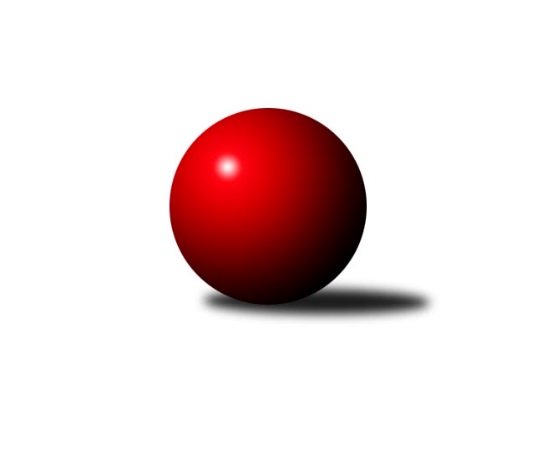 Č.2Ročník 2017/2018	24.5.2024 Krajský přebor Ústeckého kraje 2017/2018Statistika 2. kolaTabulka družstev:		družstvo	záp	výh	rem	proh	skore	sety	průměr	body	plné	dorážka	chyby	1.	TJ Elektrárny Kadaň B	2	2	0	0	14.0 : 2.0 	(18.0 : 6.0)	2540	4	1774	767	35	2.	TJ Sokol Duchcov B	2	2	0	0	13.5 : 2.5 	(16.0 : 8.0)	2619	4	1769	850	32.5	3.	TJ Sokol Údlice	2	2	0	0	12.0 : 4.0 	(18.0 : 6.0)	2644	4	1799	846	29.5	4.	Sokol Ústí n. L.	2	2	0	0	12.0 : 4.0 	(12.0 : 12.0)	2395	4	1687	709	42.5	5.	TJ Lokomotiva Žatec	2	1	0	1	10.0 : 6.0 	(15.0 : 9.0)	2520	2	1738	782	36.5	6.	TJ VTŽ Chomutov B	2	1	0	1	10.0 : 6.0 	(14.0 : 10.0)	2535	2	1734	801	36	7.	TJ Slovan Vejprty	2	1	0	1	8.0 : 8.0 	(15.0 : 9.0)	2459	2	1687	772	48	8.	TJ Teplice Letná B	2	1	0	1	7.0 : 9.0 	(12.0 : 12.0)	2439	2	1669	770	43	9.	KO Česká Kamenice	2	1	0	1	7.0 : 9.0 	(11.0 : 13.0)	2435	2	1719	716	48.5	10.	ASK Lovosice	2	1	0	1	7.0 : 9.0 	(7.0 : 17.0)	2430	2	1725	705	53.5	11.	TJ Lokomotiva Ústí n. L. B	2	0	0	2	4.0 : 12.0 	(7.0 : 17.0)	2493	0	1714	780	45.5	12.	SKK Bílina	2	0	0	2	3.0 : 13.0 	(10.0 : 14.0)	2370	0	1700	670	65	13.	TJ SK Verneřice	2	0	0	2	2.5 : 13.5 	(6.0 : 18.0)	2401	0	1700	701	47	14.	KK Hvězda Trnovany C	2	0	0	2	2.0 : 14.0 	(7.0 : 17.0)	2258	0	1622	637	64Tabulka doma:		družstvo	záp	výh	rem	proh	skore	sety	průměr	body	maximum	minimum	1.	TJ Lokomotiva Žatec	1	1	0	0	8.0 : 0.0 	(11.0 : 1.0)	2489	2	2489	2489	2.	TJ Sokol Údlice	1	1	0	0	7.0 : 1.0 	(10.0 : 2.0)	2610	2	2610	2610	3.	TJ Elektrárny Kadaň B	1	1	0	0	7.0 : 1.0 	(10.0 : 2.0)	2575	2	2575	2575	4.	TJ VTŽ Chomutov B	1	1	0	0	7.0 : 1.0 	(9.0 : 3.0)	2621	2	2621	2621	5.	TJ Sokol Duchcov B	1	1	0	0	6.0 : 2.0 	(8.0 : 4.0)	2724	2	2724	2724	6.	Sokol Ústí n. L.	1	1	0	0	6.0 : 2.0 	(6.0 : 6.0)	2376	2	2376	2376	7.	ASK Lovosice	1	1	0	0	6.0 : 2.0 	(5.0 : 7.0)	2424	2	2424	2424	8.	TJ Slovan Vejprty	1	1	0	0	5.0 : 3.0 	(7.0 : 5.0)	2517	2	2517	2517	9.	KO Česká Kamenice	1	1	0	0	5.0 : 3.0 	(4.0 : 8.0)	2460	2	2460	2460	10.	TJ Lokomotiva Ústí n. L. B	1	0	0	1	3.0 : 5.0 	(4.0 : 8.0)	2626	0	2626	2626	11.	KK Hvězda Trnovany C	1	0	0	1	2.0 : 6.0 	(6.0 : 6.0)	2397	0	2397	2397	12.	TJ SK Verneřice	1	0	0	1	1.5 : 6.5 	(4.0 : 8.0)	2374	0	2374	2374	13.	SKK Bílina	1	0	0	1	1.0 : 7.0 	(4.0 : 8.0)	2439	0	2439	2439	14.	TJ Teplice Letná B	1	0	0	1	0.5 : 7.5 	(4.0 : 8.0)	2385	0	2385	2385Tabulka venku:		družstvo	záp	výh	rem	proh	skore	sety	průměr	body	maximum	minimum	1.	TJ Sokol Duchcov B	1	1	0	0	7.5 : 0.5 	(8.0 : 4.0)	2513	2	2513	2513	2.	TJ Elektrárny Kadaň B	1	1	0	0	7.0 : 1.0 	(8.0 : 4.0)	2505	2	2505	2505	3.	TJ Teplice Letná B	1	1	0	0	6.5 : 1.5 	(8.0 : 4.0)	2492	2	2492	2492	4.	Sokol Ústí n. L.	1	1	0	0	6.0 : 2.0 	(6.0 : 6.0)	2414	2	2414	2414	5.	TJ Sokol Údlice	1	1	0	0	5.0 : 3.0 	(8.0 : 4.0)	2678	2	2678	2678	6.	TJ Slovan Vejprty	1	0	0	1	3.0 : 5.0 	(8.0 : 4.0)	2400	0	2400	2400	7.	TJ VTŽ Chomutov B	1	0	0	1	3.0 : 5.0 	(5.0 : 7.0)	2448	0	2448	2448	8.	KO Česká Kamenice	1	0	0	1	2.0 : 6.0 	(7.0 : 5.0)	2409	0	2409	2409	9.	SKK Bílina	1	0	0	1	2.0 : 6.0 	(6.0 : 6.0)	2300	0	2300	2300	10.	TJ Lokomotiva Žatec	1	0	0	1	2.0 : 6.0 	(4.0 : 8.0)	2551	0	2551	2551	11.	TJ Lokomotiva Ústí n. L. B	1	0	0	1	1.0 : 7.0 	(3.0 : 9.0)	2360	0	2360	2360	12.	ASK Lovosice	1	0	0	1	1.0 : 7.0 	(2.0 : 10.0)	2435	0	2435	2435	13.	TJ SK Verneřice	1	0	0	1	1.0 : 7.0 	(2.0 : 10.0)	2428	0	2428	2428	14.	KK Hvězda Trnovany C	1	0	0	1	0.0 : 8.0 	(1.0 : 11.0)	2119	0	2119	2119Tabulka podzimní části:		družstvo	záp	výh	rem	proh	skore	sety	průměr	body	doma	venku	1.	TJ Elektrárny Kadaň B	2	2	0	0	14.0 : 2.0 	(18.0 : 6.0)	2540	4 	1 	0 	0 	1 	0 	0	2.	TJ Sokol Duchcov B	2	2	0	0	13.5 : 2.5 	(16.0 : 8.0)	2619	4 	1 	0 	0 	1 	0 	0	3.	TJ Sokol Údlice	2	2	0	0	12.0 : 4.0 	(18.0 : 6.0)	2644	4 	1 	0 	0 	1 	0 	0	4.	Sokol Ústí n. L.	2	2	0	0	12.0 : 4.0 	(12.0 : 12.0)	2395	4 	1 	0 	0 	1 	0 	0	5.	TJ Lokomotiva Žatec	2	1	0	1	10.0 : 6.0 	(15.0 : 9.0)	2520	2 	1 	0 	0 	0 	0 	1	6.	TJ VTŽ Chomutov B	2	1	0	1	10.0 : 6.0 	(14.0 : 10.0)	2535	2 	1 	0 	0 	0 	0 	1	7.	TJ Slovan Vejprty	2	1	0	1	8.0 : 8.0 	(15.0 : 9.0)	2459	2 	1 	0 	0 	0 	0 	1	8.	TJ Teplice Letná B	2	1	0	1	7.0 : 9.0 	(12.0 : 12.0)	2439	2 	0 	0 	1 	1 	0 	0	9.	KO Česká Kamenice	2	1	0	1	7.0 : 9.0 	(11.0 : 13.0)	2435	2 	1 	0 	0 	0 	0 	1	10.	ASK Lovosice	2	1	0	1	7.0 : 9.0 	(7.0 : 17.0)	2430	2 	1 	0 	0 	0 	0 	1	11.	TJ Lokomotiva Ústí n. L. B	2	0	0	2	4.0 : 12.0 	(7.0 : 17.0)	2493	0 	0 	0 	1 	0 	0 	1	12.	SKK Bílina	2	0	0	2	3.0 : 13.0 	(10.0 : 14.0)	2370	0 	0 	0 	1 	0 	0 	1	13.	TJ SK Verneřice	2	0	0	2	2.5 : 13.5 	(6.0 : 18.0)	2401	0 	0 	0 	1 	0 	0 	1	14.	KK Hvězda Trnovany C	2	0	0	2	2.0 : 14.0 	(7.0 : 17.0)	2258	0 	0 	0 	1 	0 	0 	1Tabulka jarní části:		družstvo	záp	výh	rem	proh	skore	sety	průměr	body	doma	venku	1.	TJ Lokomotiva Ústí n. L. B	0	0	0	0	0.0 : 0.0 	(0.0 : 0.0)	0	0 	0 	0 	0 	0 	0 	0 	2.	TJ Slovan Vejprty	0	0	0	0	0.0 : 0.0 	(0.0 : 0.0)	0	0 	0 	0 	0 	0 	0 	0 	3.	TJ SK Verneřice	0	0	0	0	0.0 : 0.0 	(0.0 : 0.0)	0	0 	0 	0 	0 	0 	0 	0 	4.	TJ Sokol Duchcov B	0	0	0	0	0.0 : 0.0 	(0.0 : 0.0)	0	0 	0 	0 	0 	0 	0 	0 	5.	ASK Lovosice	0	0	0	0	0.0 : 0.0 	(0.0 : 0.0)	0	0 	0 	0 	0 	0 	0 	0 	6.	KK Hvězda Trnovany C	0	0	0	0	0.0 : 0.0 	(0.0 : 0.0)	0	0 	0 	0 	0 	0 	0 	0 	7.	KO Česká Kamenice	0	0	0	0	0.0 : 0.0 	(0.0 : 0.0)	0	0 	0 	0 	0 	0 	0 	0 	8.	TJ VTŽ Chomutov B	0	0	0	0	0.0 : 0.0 	(0.0 : 0.0)	0	0 	0 	0 	0 	0 	0 	0 	9.	Sokol Ústí n. L.	0	0	0	0	0.0 : 0.0 	(0.0 : 0.0)	0	0 	0 	0 	0 	0 	0 	0 	10.	TJ Elektrárny Kadaň B	0	0	0	0	0.0 : 0.0 	(0.0 : 0.0)	0	0 	0 	0 	0 	0 	0 	0 	11.	TJ Lokomotiva Žatec	0	0	0	0	0.0 : 0.0 	(0.0 : 0.0)	0	0 	0 	0 	0 	0 	0 	0 	12.	TJ Teplice Letná B	0	0	0	0	0.0 : 0.0 	(0.0 : 0.0)	0	0 	0 	0 	0 	0 	0 	0 	13.	TJ Sokol Údlice	0	0	0	0	0.0 : 0.0 	(0.0 : 0.0)	0	0 	0 	0 	0 	0 	0 	0 	14.	SKK Bílina	0	0	0	0	0.0 : 0.0 	(0.0 : 0.0)	0	0 	0 	0 	0 	0 	0 	0 Zisk bodů pro družstvo:		jméno hráče	družstvo	body	zápasy	v %	dílčí body	sety	v %	1.	Jaroslav Verner 	TJ Sokol Údlice 	2	/	2	(100%)	4	/	4	(100%)	2.	Stanislav, st. Šmíd st.	TJ VTŽ Chomutov B 	2	/	2	(100%)	4	/	4	(100%)	3.	Lukáš Uhlíř 	SKK Bílina 	2	/	2	(100%)	4	/	4	(100%)	4.	Pavel Bidmon 	TJ Elektrárny Kadaň B 	2	/	2	(100%)	4	/	4	(100%)	5.	Robert Ambra 	TJ Elektrárny Kadaň B 	2	/	2	(100%)	4	/	4	(100%)	6.	Antonín Onderka 	TJ Elektrárny Kadaň B 	2	/	2	(100%)	4	/	4	(100%)	7.	Petr Mako 	TJ Sokol Údlice 	2	/	2	(100%)	4	/	4	(100%)	8.	Martin Budský 	TJ Slovan Vejprty 	2	/	2	(100%)	4	/	4	(100%)	9.	Markéta Hofmanová 	TJ Sokol Duchcov B 	2	/	2	(100%)	3	/	4	(75%)	10.	Zdeněk Hošek 	TJ Elektrárny Kadaň B 	2	/	2	(100%)	3	/	4	(75%)	11.	Jindřich Wolf 	Sokol Ústí n. L. 	2	/	2	(100%)	3	/	4	(75%)	12.	Petr Šmelhaus 	KO Česká Kamenice 	2	/	2	(100%)	3	/	4	(75%)	13.	Pavel Šporer 	TJ Sokol Duchcov B 	2	/	2	(100%)	3	/	4	(75%)	14.	Lenka Nováková 	TJ VTŽ Chomutov B 	2	/	2	(100%)	3	/	4	(75%)	15.	Martin Vršan 	TJ Sokol Údlice 	2	/	2	(100%)	3	/	4	(75%)	16.	František Kopecký 	TJ Sokol Duchcov B 	2	/	2	(100%)	3	/	4	(75%)	17.	Zdeněk, st. Ptáček st.	TJ Lokomotiva Žatec 	2	/	2	(100%)	2	/	4	(50%)	18.	Jan Salajka 	TJ Teplice Letná B 	1.5	/	2	(75%)	3	/	4	(75%)	19.	Antonín Čaboun 	TJ Lokomotiva Žatec 	1.5	/	2	(75%)	3	/	4	(75%)	20.	Jiří Semelka 	TJ Sokol Duchcov B 	1.5	/	2	(75%)	3	/	4	(75%)	21.	Miroslav Náhlovský 	KK Hvězda Trnovany C 	1	/	1	(100%)	2	/	2	(100%)	22.	Michal Dvořák 	TJ Lokomotiva Žatec 	1	/	1	(100%)	2	/	2	(100%)	23.	Radek Goldšmíd 	TJ Lokomotiva Žatec 	1	/	1	(100%)	2	/	2	(100%)	24.	Petr Bílek 	Sokol Ústí n. L. 	1	/	1	(100%)	2	/	2	(100%)	25.	Milan Vik 	TJ Lokomotiva Ústí n. L. B 	1	/	1	(100%)	2	/	2	(100%)	26.	Nataša Feketi 	TJ Elektrárny Kadaň B 	1	/	1	(100%)	2	/	2	(100%)	27.	Tomáš Charvát 	ASK Lovosice 	1	/	1	(100%)	2	/	2	(100%)	28.	Arnošt Werschall 	TJ Slovan Vejprty 	1	/	1	(100%)	2	/	2	(100%)	29.	Emil Kirschdorf 	TJ Lokomotiva Ústí n. L. B 	1	/	1	(100%)	1	/	2	(50%)	30.	Josef Matoušek 	TJ Lokomotiva Ústí n. L. B 	1	/	1	(100%)	1	/	2	(50%)	31.	Jaroslav Kuneš 	Sokol Ústí n. L. 	1	/	1	(100%)	1	/	2	(50%)	32.	Jiří, ml. Trojan ml.	TJ Lokomotiva Ústí n. L. B 	1	/	1	(100%)	1	/	2	(50%)	33.	Viktor Žďárský 	TJ VTŽ Chomutov B 	1	/	1	(100%)	1	/	2	(50%)	34.	Miroslav Hilzensauer 	TJ Sokol Duchcov B 	1	/	1	(100%)	1	/	2	(50%)	35.	Petr, ml. Kunt ml.	Sokol Ústí n. L. 	1	/	1	(100%)	1	/	2	(50%)	36.	Milan Schoř 	Sokol Ústí n. L. 	1	/	1	(100%)	1	/	2	(50%)	37.	Jaroslav Seifert 	TJ Elektrárny Kadaň B 	1	/	1	(100%)	1	/	2	(50%)	38.	Josef Jiřinský 	TJ Teplice Letná B 	1	/	2	(50%)	3	/	4	(75%)	39.	Josef Hudec 	TJ Slovan Vejprty 	1	/	2	(50%)	3	/	4	(75%)	40.	Emil Campr 	TJ Sokol Údlice 	1	/	2	(50%)	3	/	4	(75%)	41.	Rudolf Březina 	TJ Teplice Letná B 	1	/	2	(50%)	3	/	4	(75%)	42.	Milan Uher 	TJ Slovan Vejprty 	1	/	2	(50%)	3	/	4	(75%)	43.	Václav Tajbl st.	TJ Lokomotiva Žatec 	1	/	2	(50%)	3	/	4	(75%)	44.	Tomáš Malec 	KO Česká Kamenice 	1	/	2	(50%)	3	/	4	(75%)	45.	Jakub Hudec 	TJ Slovan Vejprty 	1	/	2	(50%)	2	/	4	(50%)	46.	Petr Lukšík 	TJ VTŽ Chomutov B 	1	/	2	(50%)	2	/	4	(50%)	47.	Iveta Ptáčková 	TJ Lokomotiva Žatec 	1	/	2	(50%)	2	/	4	(50%)	48.	Jaroslav Chot 	ASK Lovosice 	1	/	2	(50%)	2	/	4	(50%)	49.	Filip Prokeš 	TJ VTŽ Chomutov B 	1	/	2	(50%)	2	/	4	(50%)	50.	Zdeněk Novák 	TJ VTŽ Chomutov B 	1	/	2	(50%)	2	/	4	(50%)	51.	Patrik Kukeně 	TJ SK Verneřice  	1	/	2	(50%)	2	/	4	(50%)	52.	Martin Vondráček 	TJ Sokol Údlice 	1	/	2	(50%)	2	/	4	(50%)	53.	Jiří Malec 	KO Česká Kamenice 	1	/	2	(50%)	2	/	4	(50%)	54.	Miloš Martínek 	KO Česká Kamenice 	1	/	2	(50%)	2	/	4	(50%)	55.	Jaroslav Ondráček 	ASK Lovosice 	1	/	2	(50%)	1	/	4	(25%)	56.	Jitka Šálková 	KK Hvězda Trnovany C 	1	/	2	(50%)	1	/	4	(25%)	57.	Martin Čecho 	SKK Bílina 	1	/	2	(50%)	1	/	4	(25%)	58.	Petr Málek 	Sokol Ústí n. L. 	1	/	2	(50%)	1	/	4	(25%)	59.	Ladislav Čecháček 	TJ Teplice Letná B 	1	/	2	(50%)	1	/	4	(25%)	60.	Lukáš Zítka 	TJ SK Verneřice  	1	/	2	(50%)	1	/	4	(25%)	61.	Ladislav Zalabák 	ASK Lovosice 	1	/	2	(50%)	1	/	4	(25%)	62.	Petr Kalina 	ASK Lovosice 	1	/	2	(50%)	1	/	4	(25%)	63.	Jindřich Formánek 	TJ Sokol Duchcov B 	0.5	/	1	(50%)	1	/	2	(50%)	64.	Jiří Jarolím 	TJ Lokomotiva Žatec 	0.5	/	1	(50%)	1	/	2	(50%)	65.	Dalibor Dařílek 	TJ Sokol Duchcov B 	0.5	/	1	(50%)	1	/	2	(50%)	66.	Jaroslav Filip 	TJ Teplice Letná B 	0.5	/	1	(50%)	1	/	2	(50%)	67.	Daniel Sekyra 	TJ SK Verneřice  	0.5	/	2	(25%)	1	/	4	(25%)	68.	Milan Hnilica 	TJ Teplice Letná B 	0	/	1	(0%)	1	/	2	(50%)	69.	Jiří Pulchart 	Sokol Ústí n. L. 	0	/	1	(0%)	1	/	2	(50%)	70.	Petr, st. Kunt st.	Sokol Ústí n. L. 	0	/	1	(0%)	1	/	2	(50%)	71.	Miroslava Žáková 	TJ Sokol Duchcov B 	0	/	1	(0%)	1	/	2	(50%)	72.	Milan Daniš 	TJ Sokol Údlice 	0	/	1	(0%)	1	/	2	(50%)	73.	Miroslav Zítek 	TJ Sokol Údlice 	0	/	1	(0%)	1	/	2	(50%)	74.	František Ajm 	TJ Lokomotiva Ústí n. L. B 	0	/	1	(0%)	0	/	2	(0%)	75.	Karel Beran 	KO Česká Kamenice 	0	/	1	(0%)	0	/	2	(0%)	76.	Jiří Augustovič 	TJ Slovan Vejprty 	0	/	1	(0%)	0	/	2	(0%)	77.	Martin Vích 	SKK Bílina 	0	/	1	(0%)	0	/	2	(0%)	78.	Marie Juklová 	TJ Lokomotiva Ústí n. L. B 	0	/	1	(0%)	0	/	2	(0%)	79.	Jiří, st. Trojan st.	TJ Lokomotiva Ústí n. L. B 	0	/	1	(0%)	0	/	2	(0%)	80.	Lucie Johannisová 	KK Hvězda Trnovany C 	0	/	1	(0%)	0	/	2	(0%)	81.	Filip Turtenwald 	TJ Lokomotiva Ústí n. L. B 	0	/	1	(0%)	0	/	2	(0%)	82.	Viktor Kováč 	Sokol Ústí n. L. 	0	/	1	(0%)	0	/	2	(0%)	83.	Petr, st. Zalabák st.	ASK Lovosice 	0	/	1	(0%)	0	/	2	(0%)	84.	Ladislav, st. Elis st.	TJ SK Verneřice  	0	/	1	(0%)	0	/	2	(0%)	85.	Zdeněk, ml. Ptáček ml.	TJ Lokomotiva Žatec 	0	/	1	(0%)	0	/	2	(0%)	86.	Václav Ajm 	TJ Lokomotiva Ústí n. L. B 	0	/	1	(0%)	0	/	2	(0%)	87.	Josef Málek 	TJ Lokomotiva Ústí n. L. B 	0	/	1	(0%)	0	/	2	(0%)	88.	Vladislav Janda 	KO Česká Kamenice 	0	/	1	(0%)	0	/	2	(0%)	89.	Milan Nový 	KK Hvězda Trnovany C 	0	/	2	(0%)	2	/	4	(50%)	90.	Pavlína Černíková 	SKK Bílina 	0	/	2	(0%)	2	/	4	(50%)	91.	Eugen Škurla 	TJ Lokomotiva Ústí n. L. B 	0	/	2	(0%)	2	/	4	(50%)	92.	Jiří Pavelka 	SKK Bílina 	0	/	2	(0%)	1	/	4	(25%)	93.	Miroslav Farkaš 	TJ Slovan Vejprty 	0	/	2	(0%)	1	/	4	(25%)	94.	Gerhard Schlögl 	SKK Bílina 	0	/	2	(0%)	1	/	4	(25%)	95.	Michal Bůžek 	KK Hvězda Trnovany C 	0	/	2	(0%)	1	/	4	(25%)	96.	Karel Kühnel 	KO Česká Kamenice 	0	/	2	(0%)	1	/	4	(25%)	97.	Pavlína Sekyrová 	TJ SK Verneřice  	0	/	2	(0%)	1	/	4	(25%)	98.	Miroslava Zemánková 	KK Hvězda Trnovany C 	0	/	2	(0%)	1	/	4	(25%)	99.	Tomáš Čecháček 	TJ Teplice Letná B 	0	/	2	(0%)	0	/	4	(0%)	100.	Ladislav, ml. Elis ml.	TJ SK Verneřice  	0	/	2	(0%)	0	/	4	(0%)	101.	Miloš Maňour 	ASK Lovosice 	0	/	2	(0%)	0	/	4	(0%)	102.	Lenka Bůžková 	KK Hvězda Trnovany C 	0	/	2	(0%)	0	/	4	(0%)	103.	Petr Dvořák 	TJ Elektrárny Kadaň B 	0	/	2	(0%)	0	/	4	(0%)Průměry na kuželnách:		kuželna	průměr	plné	dorážka	chyby	výkon na hráče	1.	TJ Lokomotiva Ústí nad Labem, 1-4	2652	1803	848	32.5	(442.0)	2.	Duchcov, 1-4	2637	1807	830	28.5	(439.6)	3.	Údlice, 1-2	2519	1761	758	36.0	(419.8)	4.	Kadaň, 1-2	2505	1758	746	46.0	(417.5)	5.	TJ VTŽ Chomutov, 1-2	2490	1727	763	42.5	(415.1)	6.	Vejprty, 1-2	2482	1670	812	36.5	(413.8)	7.	Bílina, 1-2	2472	1706	766	42.0	(412.0)	8.	TJ Teplice Letná, 1-2	2449	1679	769	46.0	(408.2)	9.	Verneřice, 1-2	2433	1673	759	45.5	(405.5)	10.	Česká Kamenice, 1-2	2430	1720	710	57.5	(405.0)	11.	Bohušovice, 1-4	2416	1713	703	50.0	(402.8)	12.	Hvězda Trnovany, 1-2	2405	1709	696	50.5	(400.9)	13.	Sokol Ústí, 1-2	2338	1689	649	57.5	(389.7)	14.	Žatec, 1-2	2304	1614	689	55.5	(384.0)Nejlepší výkony na kuželnách:TJ Lokomotiva Ústí nad Labem, 1-4TJ Sokol Údlice	2678	1. kolo	Martin Vršan 	TJ Sokol Údlice	478	1. koloTJ Lokomotiva Ústí n. L. B	2626	1. kolo	Jaroslav Verner 	TJ Sokol Údlice	474	1. kolo		. kolo	Eugen Škurla 	TJ Lokomotiva Ústí n. L. B	461	1. kolo		. kolo	Josef Matoušek 	TJ Lokomotiva Ústí n. L. B	456	1. kolo		. kolo	Petr Mako 	TJ Sokol Údlice	451	1. kolo		. kolo	Emil Campr 	TJ Sokol Údlice	448	1. kolo		. kolo	Jiří, ml. Trojan ml.	TJ Lokomotiva Ústí n. L. B	443	1. kolo		. kolo	Josef Málek 	TJ Lokomotiva Ústí n. L. B	432	1. kolo		. kolo	Miroslav Zítek 	TJ Sokol Údlice	428	1. kolo		. kolo	Emil Kirschdorf 	TJ Lokomotiva Ústí n. L. B	425	1. koloDuchcov, 1-4TJ Sokol Duchcov B	2724	1. kolo	Markéta Hofmanová 	TJ Sokol Duchcov B	500	1. koloTJ Lokomotiva Žatec	2551	1. kolo	Pavel Šporer 	TJ Sokol Duchcov B	469	1. kolo		. kolo	Antonín Čaboun 	TJ Lokomotiva Žatec	457	1. kolo		. kolo	Dalibor Dařílek 	TJ Sokol Duchcov B	457	1. kolo		. kolo	František Kopecký 	TJ Sokol Duchcov B	451	1. kolo		. kolo	Zdeněk, st. Ptáček st.	TJ Lokomotiva Žatec	432	1. kolo		. kolo	Václav Tajbl st.	TJ Lokomotiva Žatec	428	1. kolo		. kolo	Jiří Jarolím 	TJ Lokomotiva Žatec	427	1. kolo		. kolo	Jiří Semelka 	TJ Sokol Duchcov B	427	1. kolo		. kolo	Miroslava Žáková 	TJ Sokol Duchcov B	420	1. koloÚdlice, 1-2TJ Sokol Údlice	2610	2. kolo	Jaroslav Verner 	TJ Sokol Údlice	478	2. koloTJ SK Verneřice 	2428	2. kolo	Emil Campr 	TJ Sokol Údlice	465	2. kolo		. kolo	Martin Vršan 	TJ Sokol Údlice	443	2. kolo		. kolo	Patrik Kukeně 	TJ SK Verneřice 	439	2. kolo		. kolo	Petr Mako 	TJ Sokol Údlice	433	2. kolo		. kolo	Lukáš Zítka 	TJ SK Verneřice 	419	2. kolo		. kolo	Martin Vondráček 	TJ Sokol Údlice	410	2. kolo		. kolo	Ladislav, st. Elis st.	TJ SK Verneřice 	407	2. kolo		. kolo	Daniel Sekyra 	TJ SK Verneřice 	390	2. kolo		. kolo	Pavlína Sekyrová 	TJ SK Verneřice 	389	2. koloKadaň, 1-2TJ Elektrárny Kadaň B	2575	2. kolo	Tomáš Charvát 	ASK Lovosice	457	2. koloASK Lovosice	2435	2. kolo	Pavel Bidmon 	TJ Elektrárny Kadaň B	452	2. kolo		. kolo	Antonín Onderka 	TJ Elektrárny Kadaň B	447	2. kolo		. kolo	Zdeněk Hošek 	TJ Elektrárny Kadaň B	429	2. kolo		. kolo	Nataša Feketi 	TJ Elektrárny Kadaň B	424	2. kolo		. kolo	Robert Ambra 	TJ Elektrárny Kadaň B	419	2. kolo		. kolo	Ladislav Zalabák 	ASK Lovosice	415	2. kolo		. kolo	Petr Dvořák 	TJ Elektrárny Kadaň B	404	2. kolo		. kolo	Jaroslav Chot 	ASK Lovosice	396	2. kolo		. kolo	Petr Kalina 	ASK Lovosice	394	2. koloTJ VTŽ Chomutov, 1-2TJ VTŽ Chomutov B	2621	2. kolo	Stanislav, st. Šmíd st.	TJ VTŽ Chomutov B	455	2. koloTJ Lokomotiva Ústí n. L. B	2360	2. kolo	Milan Vik 	TJ Lokomotiva Ústí n. L. B	443	2. kolo		. kolo	Lenka Nováková 	TJ VTŽ Chomutov B	440	2. kolo		. kolo	Petr Lukšík 	TJ VTŽ Chomutov B	437	2. kolo		. kolo	Filip Prokeš 	TJ VTŽ Chomutov B	434	2. kolo		. kolo	Zdeněk Novák 	TJ VTŽ Chomutov B	428	2. kolo		. kolo	Viktor Žďárský 	TJ VTŽ Chomutov B	427	2. kolo		. kolo	Filip Turtenwald 	TJ Lokomotiva Ústí n. L. B	426	2. kolo		. kolo	Eugen Škurla 	TJ Lokomotiva Ústí n. L. B	395	2. kolo		. kolo	Marie Juklová 	TJ Lokomotiva Ústí n. L. B	385	2. koloVejprty, 1-2TJ Slovan Vejprty	2517	1. kolo	Stanislav, st. Šmíd st.	TJ VTŽ Chomutov B	482	1. koloTJ VTŽ Chomutov B	2448	1. kolo	Martin Budský 	TJ Slovan Vejprty	460	1. kolo		. kolo	Josef Hudec 	TJ Slovan Vejprty	450	1. kolo		. kolo	Jakub Hudec 	TJ Slovan Vejprty	438	1. kolo		. kolo	Lenka Nováková 	TJ VTŽ Chomutov B	435	1. kolo		. kolo	Filip Prokeš 	TJ VTŽ Chomutov B	424	1. kolo		. kolo	Petr Lukšík 	TJ VTŽ Chomutov B	397	1. kolo		. kolo	Arnošt Werschall 	TJ Slovan Vejprty	396	1. kolo		. kolo	Miroslav Farkaš 	TJ Slovan Vejprty	389	1. kolo		. kolo	Milan Uher 	TJ Slovan Vejprty	384	1. koloBílina, 1-2TJ Elektrárny Kadaň B	2505	1. kolo	Antonín Onderka 	TJ Elektrárny Kadaň B	453	1. koloSKK Bílina	2439	1. kolo	Lukáš Uhlíř 	SKK Bílina	442	1. kolo		. kolo	Pavel Bidmon 	TJ Elektrárny Kadaň B	432	1. kolo		. kolo	Martin Čecho 	SKK Bílina	421	1. kolo		. kolo	Jaroslav Seifert 	TJ Elektrárny Kadaň B	419	1. kolo		. kolo	Zdeněk Hošek 	TJ Elektrárny Kadaň B	418	1. kolo		. kolo	Gerhard Schlögl 	SKK Bílina	414	1. kolo		. kolo	Robert Ambra 	TJ Elektrárny Kadaň B	407	1. kolo		. kolo	Pavlína Černíková 	SKK Bílina	398	1. kolo		. kolo	Zdeněk Vítr 	SKK Bílina	387	1. koloTJ Teplice Letná, 1-2TJ Sokol Duchcov B	2513	2. kolo	Jiří Semelka 	TJ Sokol Duchcov B	449	2. koloTJ Teplice Letná B	2385	2. kolo	Markéta Hofmanová 	TJ Sokol Duchcov B	431	2. kolo		. kolo	František Kopecký 	TJ Sokol Duchcov B	428	2. kolo		. kolo	Josef Jiřinský 	TJ Teplice Letná B	417	2. kolo		. kolo	Pavel Šporer 	TJ Sokol Duchcov B	406	2. kolo		. kolo	Miroslav Hilzensauer 	TJ Sokol Duchcov B	402	2. kolo		. kolo	Milan Hnilica 	TJ Teplice Letná B	400	2. kolo		. kolo	Rudolf Březina 	TJ Teplice Letná B	399	2. kolo		. kolo	Jan Salajka 	TJ Teplice Letná B	397	2. kolo		. kolo	Jindřich Formánek 	TJ Sokol Duchcov B	397	2. koloVerneřice, 1-2TJ Teplice Letná B	2492	1. kolo	Patrik Kukeně 	TJ SK Verneřice 	460	1. koloTJ SK Verneřice 	2374	1. kolo	Jan Salajka 	TJ Teplice Letná B	440	1. kolo		. kolo	Tomáš Čecháček 	TJ Teplice Letná B	435	1. kolo		. kolo	Rudolf Březina 	TJ Teplice Letná B	427	1. kolo		. kolo	Josef Jiřinský 	TJ Teplice Letná B	408	1. kolo		. kolo	Jaroslav Filip 	TJ Teplice Letná B	405	1. kolo		. kolo	Daniel Sekyra 	TJ SK Verneřice 	405	1. kolo		. kolo	Lukáš Zítka 	TJ SK Verneřice 	394	1. kolo		. kolo	Ladislav, ml. Elis ml.	TJ SK Verneřice 	379	1. kolo		. kolo	Ladislav Čecháček 	TJ Teplice Letná B	377	1. koloČeská Kamenice, 1-2KO Česká Kamenice	2460	2. kolo	Milan Uher 	TJ Slovan Vejprty	454	2. koloTJ Slovan Vejprty	2400	2. kolo	Martin Budský 	TJ Slovan Vejprty	448	2. kolo		. kolo	Tomáš Malec 	KO Česká Kamenice	440	2. kolo		. kolo	Petr Šmelhaus 	KO Česká Kamenice	431	2. kolo		. kolo	Karel Kühnel 	KO Česká Kamenice	428	2. kolo		. kolo	Josef Hudec 	TJ Slovan Vejprty	425	2. kolo		. kolo	Jakub Hudec 	TJ Slovan Vejprty	408	2. kolo		. kolo	Karel Beran 	KO Česká Kamenice	400	2. kolo		. kolo	Miloš Martínek 	KO Česká Kamenice	389	2. kolo		. kolo	Jiří Malec 	KO Česká Kamenice	372	2. koloBohušovice, 1-4ASK Lovosice	2424	1. kolo	Petr Šmelhaus 	KO Česká Kamenice	443	1. koloKO Česká Kamenice	2409	1. kolo	Jaroslav Chot 	ASK Lovosice	436	1. kolo		. kolo	Ladislav Zalabák 	ASK Lovosice	421	1. kolo		. kolo	Petr Kalina 	ASK Lovosice	410	1. kolo		. kolo	Jiří Malec 	KO Česká Kamenice	407	1. kolo		. kolo	Tomáš Malec 	KO Česká Kamenice	407	1. kolo		. kolo	Petr, st. Zalabák st.	ASK Lovosice	390	1. kolo		. kolo	Vladislav Janda 	KO Česká Kamenice	388	1. kolo		. kolo	Karel Kühnel 	KO Česká Kamenice	386	1. kolo		. kolo	Jaroslav Ondráček 	ASK Lovosice	384	1. koloHvězda Trnovany, 1-2Sokol Ústí n. L.	2414	1. kolo	Miroslav Náhlovský 	KK Hvězda Trnovany C	469	1. koloKK Hvězda Trnovany C	2397	1. kolo	Jaroslav Kuneš 	Sokol Ústí n. L.	417	1. kolo		. kolo	Petr Málek 	Sokol Ústí n. L.	417	1. kolo		. kolo	Jindřich Wolf 	Sokol Ústí n. L.	406	1. kolo		. kolo	Milan Nový 	KK Hvězda Trnovany C	402	1. kolo		. kolo	Jitka Šálková 	KK Hvězda Trnovany C	399	1. kolo		. kolo	Viktor Kováč 	Sokol Ústí n. L.	396	1. kolo		. kolo	Petr, ml. Kunt ml.	Sokol Ústí n. L.	395	1. kolo		. kolo	Miroslava Zemánková 	KK Hvězda Trnovany C	391	1. kolo		. kolo	Petr, st. Kunt st.	Sokol Ústí n. L.	383	1. koloSokol Ústí, 1-2Sokol Ústí n. L.	2376	2. kolo	Lukáš Uhlíř 	SKK Bílina	420	2. koloSKK Bílina	2300	2. kolo	Petr Bílek 	Sokol Ústí n. L.	420	2. kolo		. kolo	Milan Schoř 	Sokol Ústí n. L.	406	2. kolo		. kolo	Martin Čecho 	SKK Bílina	402	2. kolo		. kolo	Petr, ml. Kunt ml.	Sokol Ústí n. L.	393	2. kolo		. kolo	Petr Málek 	Sokol Ústí n. L.	391	2. kolo		. kolo	Jindřich Wolf 	Sokol Ústí n. L.	385	2. kolo		. kolo	Gerhard Schlögl 	SKK Bílina	384	2. kolo		. kolo	Jiří Pulchart 	Sokol Ústí n. L.	381	2. kolo		. kolo	Pavlína Černíková 	SKK Bílina	376	2. koloŽatec, 1-2TJ Lokomotiva Žatec	2489	2. kolo	Antonín Čaboun 	TJ Lokomotiva Žatec	439	2. koloKK Hvězda Trnovany C	2119	2. kolo	Václav Tajbl st.	TJ Lokomotiva Žatec	434	2. kolo		. kolo	Zdeněk, st. Ptáček st.	TJ Lokomotiva Žatec	432	2. kolo		. kolo	Milan Nový 	KK Hvězda Trnovany C	417	2. kolo		. kolo	Radek Goldšmíd 	TJ Lokomotiva Žatec	410	2. kolo		. kolo	Michal Dvořák 	TJ Lokomotiva Žatec	395	2. kolo		. kolo	Jitka Šálková 	KK Hvězda Trnovany C	391	2. kolo		. kolo	Iveta Ptáčková 	TJ Lokomotiva Žatec	379	2. kolo		. kolo	Miroslava Zemánková 	KK Hvězda Trnovany C	366	2. kolo		. kolo	Lucie Johannisová 	KK Hvězda Trnovany C	345	2. koloČetnost výsledků:	8.0 : 0.0	1x	7.0 : 1.0	3x	6.0 : 2.0	3x	5.0 : 3.0	2x	3.0 : 5.0	1x	2.0 : 6.0	1x	1.5 : 6.5	1x	1.0 : 7.0	1x	0.5 : 7.5	1x